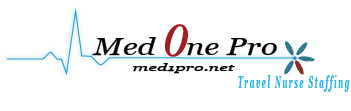 ALL PAYROLL FORMS ARE DUE BY SUNDAY AT 9AM EST Email Timesheet to:  Payroll@med1pro.netTIME SHEETS, INCLUDING OVERTIME & NO LUNCH, REQUIRES DATE & MANAGER OR HOUSE SUPERVISOR SIGNATURE.  ANY ISSUES CONTACT  US IMMEDIATELY @ 814-470-9206 or payroll@med1pro.netEMPLOYEE NAME: 	FACILITY NAME: 	UNIT WORKED: 	_Reimbursement Description and Amount:  	                    COMPLETE THis  ONLY THE FIRST                  Start address: _______________________________________    End Address ________________________________________               AND LAST WEEK OF EACH ASSIGNMENT.                                     _______________________________________                           ________________________________________                                                                                                                                                                                                                                                                                                                	 	Total Miles ______________________I certify that the time entered on this timesheet are true and accurately reflect all hours and time during this pay period. Also, I certify that I was given and provided meal periods & breaks per facility policy which I am entitled under state and federal law. If employee disagrees, then employee must report to Human Resources via email.*MUST BE RECEIVED BY 9AM SUNDAY EASTERN STANDARD TIME OR WILL NOT BE ACCEPTED FOR THAT WEEKS PAYROLL.**MUST HAVE ALL FIELDS COMPLETED INCLUDING YOUR SIGNATURE, SUPERVISOR SIGNATURES AND DATES OR WILL NOT BE ACCEPTED. THIS        COULD ADVERSELY AFFECT WHEN YOU GET PAID. PLEASE BE ON TIME AND ACCURATE. THANK YOUEmployee Signature:	_______________________________________	Date: ___________________________I ACKLOWLEDGE ORIENTATION AND ANY AT HOME MODULES ARE PAID AT HALF REGULAR WAGEDAYExampleDATE*required01/01/2021TIME IN0700TIME OUT1500AVAILABLEY or NYManager or House Supervisor SIGNATURE*requiredMust Sign RNIF YOU DID NOT GET A LUNCH CHECK THIS BOX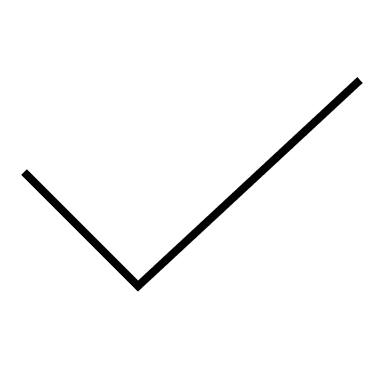 CHARGE RNCode is CHR  ORON CALLCode is OCSTARTCHR 0700CHARGE RN  ORON CALL END1500Manager or House Supervisor SIGNATURE for on call time or No Lunch/CHR/OC*requiredMust Sign RNSUN.MON.TUES.WED.THURS.FRIDAYSAT.